Association Ecoles et Loisirs-école Adrien Bonnefoy chef-lieu 74250 Fillinges - ecolesetloisirs74@gmail.com- 06 40.70.09.57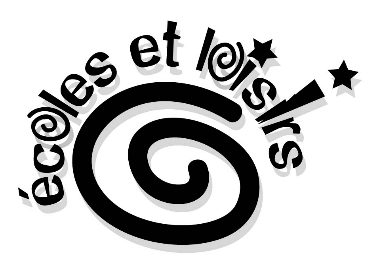 23ème BROCANTE DE FILLINGESDIMANCHE 19 MAI 2019 de 8h à 17hChef-lieu de FILLINGESBUVETTES – RESTAURATION – ANIMATIONSConditions d’inscription :Remplir le coupon détachable.Etablir un chèque libellé à l’ordre de l’association ECOLES ET LOISIRS.Joindre la photocopie d’une pièce d’identité.Envoyer ou déposer votre dossier dans la boîte de l’association à l’adresse suivante : Association ECOLES ET LOISIRS, Ecole Adrien Bonnefoy, chef-lieu, 74250 FILLINGES.Vous pouvez choisir votre emplacement (voir plan joint au verso du règlement) jusqu’au 06 mai, en fonction des numéros disponibles au jour de votre demande. Après cette date, les emplacements seront distribués dans l’ordre d’arrivée.Renseignements :Inscriptions :Nom : …………………………………………………………………….………………………....Prénom : ………………………………………………………………………………..………….Adresse : ……………………………………………………………………….………………….Commune : ………………………………………………………………………….…………….Tél : …………………………………………………………………………………………...…….Adresse email : …………………………………………………………………………………..Professionnels, n° de patente : ……………………………………………………………….Je désire …… emplacement(s) de 4m x 2.5m(précisez le n° de l’emplacement choisi : ……………………..…………………) au prix de 15 euros,Soit la somme totale de ………… eurosMail : inscriptions.ecolesloisirs@gmail.comTél : 06 43 42 88 19, si possible par sms.